Službeni glasnikOpćine ŠodolovciGodina XX                                                                                      Šodolovci, 05. prosinca 2017.                                                                                     Broj 7_SADRŽAJAKTI OPĆINSKOG NAČELNIKA:1. I. Izmjene i dopune Plana javne nabave Općine Šodolovci u 2017. godini,2. Analiza davanja koncesije za obavljanje javne usluge prikupljanja, odvoza i zbrinjavanja komunalnog otpada na području Općine Šodolovci,3. Rješenje o razrješenju i imenovanju načelnika Stožera civilne zaštite Općine Šodolovci,4. Odluka o izmjenama i dopunama Odluke o osnivanju i imenovanju načelnika, zamjenika načelnika i članova Stožera civilne zaštite Općine Šodolovci,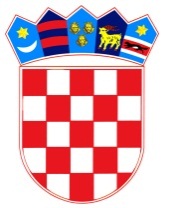         REPUBLIKA HRVATSKA  OSJEČKO-BARANJSKA ŽUPANIJA          OPĆINA ŠODOLOVCI             Općinski načelnikNa temelju članka 28. stavka 1. Zakona o javnoj nabavi ("Narodne novine" broj 120/16) i članka 46. Statuta Općine Šodolovci ("Službeni glasnik Općine Šodolovci" broj 3/09, 2/13 i 7/16) općinski načelnik Općine Šodolovci dana 04. prosinca 2017. godine donosiI. IZMJENE I DOPUNE PLANA NABAVE ZA 2017. GODINU	Članak 1.Sukladno Proračunu Općine Šodolovci za 2017. godinu, donesenog 20. prosinca 2016. godine na 21. sjednici Općinskog vijeća Općine Šodolovci donose se I. izmjene i dopune Plan nabave roba, radova i usluga za 2017. godinu, prema opisu i na način kako slijedi:	R.Br.	Opis	EVbroj	IZNOS (s PDV-om)	IZNOS (bez PDV-a)	OPIS POSTUPKA	NAČIN UGOVARANJA	PLANIRANI POČETAK	PLANIRANO TRAJANJE	NAPOMENA	1	RASHODI PROTOKOLA	1/17	1.000,00	800,00	Bagatelna nabava	-	2	NABAVA LITERATURE, 	2/17	5.000,00	4.000,00	Bagatelna nabava	PRIRUČNIKA	3	USLUGE INTERNETA	3/17	2.800,00	2.240,00	Bagatelna nabava	Ugovor	4	NABAVA AUTO GUMA	4/17	1.000,00	800,00	Bagatelna nabava	5	NABAVA SLUŽBENE, RADNE I 	5/17	500,00	400,00	Bagatelna nabava	ZAŠTITNE ODJEĆE I OBUĆE	6	NABAVA UREDSKOG MAT. 	6/17	10.000,00	8.000,00	Bagatelna nabava	7	NABAVA MATERIJALA I 	7/17	1.000,00	800,00	Bagatelna nabava	SREDSTVA ZA ČIŠĆENJE I 	ODRŽAVANJE	8	NABAVA MATERIJALA ZA 	8/17	1.500,00	1.200,00	Bagatelna nabava	HIGIJENSKE POTREBE I NJEGU	9	NABAVA SITNOG INVENTARA	10/17	5.000,00	4.000,00	Bagatelna nabava	10	USLUGE TELEFONA	11/17	19.500,00	15.600,00	Bagatelna nabava	Ugovor	11	POŠTARINA	12/17	8.000,00	6.400,00	Bagatelna nabava	Ugovor	12	TISAK	13/17	4.000,00	3.200,00	Bagatelna nabava	13	ELEKTRONSKI MEDIJI	14/17	4.000,00	3.200,00	Bagatelna nabava	14	OBVEZNI I PREVENTIVNI 	16/17	8.200,00	6.560,00	Bagatelna nabava	Ugovor	ZDRAVSTVENI PREGLEDI	15	USLUGE ODVJETNIKA I 	18/17	10.000,00	8.000,00	Bagatelna nabava	Ugovor	PRAVNOG SAVJETOVANJA	16	ODRŽAVANJE RAČUNALNIH 	19/17	44.000,00	35.200,00	Bagatelna nabava	Ugovor	PROGRAMA	17	USLUGA REGISTRACIJE VOZILA	20/17	3.500,00	2.800,00	Bagatelna nabava	18	USLUGA OSIGURANJA 	21/17	2.000,00	1.600,00	Bagatelna nabava	Ugovor	ZAPOSLENIKA	19	USLUGA OSIGURANJA ZGRADE 	22/17	2.000,00	1.600,00	Bagatelna nabava	Ugovor	OPĆINE	20	USLUGA OSIGURANJA VOZILA	23/17	5.500,00	4.400,00	Bagatelna nabava	21	REPREZENTACIJA	24/17	15.000,00	12.000,00	Bagatelna nabava	22	JAVNOBILJEŽNIČKI TROŠKOVI	25/17	4.000,00	3.200,00	Bagatelna nabava	Ugovor	23	USLUGE PLATNOG PROMETA	26/17	7.500,00	6.000,00	Bagatelna nabava	24	ODRŽAVANJE OSTALE OPREME 	28/17	1.000,00	800,00	Bagatelna nabava	U JUO	25	NABAVA STOLNOG RAČUNALA	29/17	7.000,00	5.600,00	Bagatelna nabava	26	ULAGANJE U RAČUNALNE 	30/17	40.000,00	32.000,00	Bagatelna nabava	Ugovor	PROGRAME	27	ODRŽAVANJE JAVNE RASVJETE	32/17	34.000,00	27.200,00	Bagatelna nabava	Ugovor	28	ODRŽAVANJE ČISTOĆE JAVNIH 	34/17	267.000,00	217.600,00	Bagatelna nabava	Ugovor	POVRŠINA	29	ODRŽAVANJE GROBLJA	35/17	150.000,00	120.000,00	Bagatelna nabava	Ugovor	30	SANIRANJE DEPONIJA	36/17	43.900,00	35.120,00	Bagatelna nabava	Ugovor	31	NAJAM MOBILNOG 	37/17	5.000,00	4.000,00	Bagatelna nabava	Ugovor	RECIKLAŽNOG DVORIŠTA	32	NABAVA MATERIJALA I 	38/17	2.000,00	1.600,00	Bagatelna nabava	DIJELOVA ZA ODRŽAVANJE 	VODOOPSKRBNOG SUSTAVA	33	USLUGA ODRŽAVANJA 	39/17	10.000,00	8.000,00	Bagatelna nabava	VODOOPSKRBNOG SUSTAVA	34	MATERIJAL I DIJELOVI ZA 	40/17	5.000,00	4.000,00	Bagatelna nabava	TEKUĆE ODRŽAVANJE GRAĐ. 	OBJEKATA U VLASNIŠTVU 	OPĆINE	35	USLUGA ODRŽAVANJA GRAĐ. 	41/17	30.000,00	24.000,00	Bagatelna nabava	OBJEKATA U VLASNIŠTVU 	OPĆINE	36	USLUGA DERATIZACIJE I 	42/17	35.000,00	28.000,00	Bagatelna nabava	DEZINSEKCIJE	37	ZBRINJAVANJE PASA LUTALICA	43/17	1.000,00	800,00	Bagatelna nabava	38	KUPOVINA PLACA U KOPRIVNI	44/17	15.500,00	12.400,00	Bagatelna nabava	39	USLUGA PROCJENE 	46/17	3.000,00	2.400,00	Bagatelna nabava	VRIJEDNOSTI PLACEVA	40	OBAVLJANJE POSLOVA ZIMSKE 	47/17	23.000,00	18.400,00	Bagatelna nabava	Ugovor	SLUŽBE	41	ODRŽAVANJE NERAZVRSTANIH 	48/17	42.000,00	33.600,00	Bagatelna nabava	Ugovor	CESTA	42	NABAVA KOMUNALNE OPREME	50/17	127.000,00	101.600,00	Bagatelna nabava	Ugovor	43	NABAVA VIŠEGODIŠNJIH NASADA	51/17	67.000,00	53.600,00	Bagatelna nabava	44	UREĐENJE MRTVAČNICE U SILAŠU	52/17	50.000,00	40.000,00	Bagatelna nabava	Ugovor	53	UREĐENJE MRTVAČNICE U ADI	53/17	40.000,00	32.000,00	Bagatelna nabava	Ugovor	45	REKONSTRUKCIJA ZGRADE 	55/17	337.000,00	269.600,00	Bagatelna nabava	Ugovor	OPĆINE U ŠODOLOVCIMA	46	IZGRADNJA NERAZVRSTANE 	58/17	42.000,00	33.600,00	Bagatelna nabava	Ugovor	CESTE U SILAŠU	47	IZGRADNJA VODOOPSKRBNOG 	63/17	358.000,00	286.400,00	Bagatelna nabava	Ugovor	SUSTAVA	48	IZGRADNJA AUTOBUSNOG 	67/17	20.000,00	16.000,00	Bagatelna nabava	STAJALIŠTA U NASELJU 	ŠODOLOVCI	49	KUPOVINA PLACA U SILAŠU	68/17	37.500,00	30.000,00	Bagatelna nabava	Ugovor	50	GEODETSKO-KATASTARSKE 	73/17	500,00	400,00	Bagatelna nabava	USLUGE	51	IZGRADNJA DJEČJEG IGRALIŠTA 	75/17	162.000,00	129.600,00	Bagatelna nabava	Ugovor	U PALAČI I SJENICE	52	IZGRADNJA BOĆALIŠTA U 	77/17	11.000,00	8.800,00	Bagatelna nabava	Ugovor	NASELJU SILAŠ       53   USLUGE PROMIDŽBE I                  78/17                   20.000,00               16.000,00  Bagatelna nabava    Narudžbenica              INFORMIRANJA       54   RAČUNOVODSTVENE USLUGE        79/17                  48.000,00                38.400,00  Bagatelna nabava    Ugovor       55   OSTALE INTELEKTUALNE USLUGE  80/17                  20.000,00                16.000,00  Bagatelna nabava    Narudžbenica       56   PLAN GOSPODARENJA OTPADOM   81/17                  11.200,00                 8.960,00   Bagatelna nabava    NarudžbenicaČlanak 2.Ovaj I. izmjene i dopune Plana objavit će se u "službenom glasniku Općine Šodolovci" i na službenoj web stranici Općine Šodolovci www.sodolovci.hr.	KLASA: 400-09/17-01-2		URBROJ:	2121/11-17-2                                                                                    	DATUM:	04. prosinca 2017.                                                                                                           OPĆINSKI NAČELNIK:                                                                                                                      Dipl. ing. Mile Zlokapa, v.r._______________________________________________________________________________________________________________________________Na temelju članka 18. stavak 3. Zakona o koncesiji („Narodne novine“ broj 69/17)  i članka 46. Statuta Općine Šodolovci („službeni glasnik Općine Šodolovci“ broj 3/09, 2/13 i 7/16) Općinski načelnik Općine Šodolovci dana 28. studenoga 2017. godine donio jeANALIZU DAVANJA KONCESIJEza obavljanje javne usluge prikupljanja, odvoza i zbrinjavanja komunalnog otpada s područja Općine Šodolovci1. Opis predmeta koncesije: Predmet koncesije je obavljanje javne usluge prikupljanja, odvoza i zbrinjavanja komunalnog otpada s područja Općine Šodolovci.2. Svrha i cilj koncesije: Svrha koncesije je osigurati redovito i kvalitetno obavljanje javne usluge prikupljanja, odvoza i zbrinjavanja komunalnog otpada s područja Općine Šodolovci. 3. Propisi koji se primjenjuju na davanje koncesije: Koncesija se dodjeljuje temeljem odredbi Zakona o koncesijama („Narodne novine“ broj 69/17), Zakona o komunalnom gospodarstvu („Narodne novine“ broj 36/95, 70/97, 128/99, 57/00, 129/00, 59/01, 26/03, 82/04, 110/04, 178/04, 38/09, 79/09, 153/09, 49/11, 84/11, 90/11, 144/12, 94/13, 153/13, 147/14 i 36/15) i Zakona o održivom gospodarenju otpadom („Narodne novine“ broj 94/13 i 73/17).4. Tehnička analiza opravdanosti davanja koncesije:Opis djelatnosti koja se daje u koncesiju te pružanje usluge koja je predmet koncesije.Odredbama Zakona o održivom gospodarenju otpadom uređeno je da su jedinice lokalne samouprave dužne na svome području osigurati uvjete i provedbu propisanih mjera gospodarenja otpadom. Člankom 28. Zakona o održivom gospodarenju otpadom definirano je da je jedinica lokalne samouprave dužna na svome području osigurati:1. javnu uslugu prikupljanja miješanog komunalnog otpada, i biorazgradivog komunalnog otpada,2. odvojeno prikupljanje otpadnog papira, metala, stakla, plastike i tekstila te krupnog (glomaznog) komunalnog otpada,3. sprječavanje odbacivanja otpada na način suprotan ovom Zakonu te uklanjanje tako odbačenog otpada,4. provedbu Plana,5. donošenje i provedbu plana gospodarenja otpadom jedinice lokalne samouprave, odnosno Grada Zagreba,6. provođenje izobrazno-informativne aktivnosti na svom području i7. mogućnost provedbe akcija prikupljanja otpada.Više jedinica lokalne samouprave mogu sporazumno osigurati zajedničko ispunjenje jedne ili više obveza iz stavka 1. ovoga članka. Jedinica lokalne samouprave dužna je sudjelovati u sustavima sakupljanja posebnih kategorija otpada sukladno propisu kojim se uređuje gospodarenje posebnom kategorijom otpada. Jedinica lokalne samouprave dužna je osigurati provedbu obveze iz stavka 1. ovoga članka na kvalitetan, postojan i ekonomski učinkovit način u skladu s načelima održivog razvoja, zaštite okoliša i gospodarenja otpadom osiguravajući pri tom javnost rada.5. Financijska i ekonomska opravdanost davanja koncesije:Analiza troškova i koristi koncesije u odnosu na proračun Davatelja koncesije.Davatelj koncesije ima minimalne troškove vezane za davanje koncesije za obavljanje javne usluge prikupljanja, odvoza i zbrinjavanja miješanog komunalnog otpada s područja Općine Šodolovci gledajući u odnosu na financijsku korist od iste koncesije. Rashodi su administrativno-tehničke prirode i prvenstveno se odnose na iznos cijene objave Obavijesti o davanju koncesije putem elektroničkog oglasnika javne nabave.Naknada za koncesiju prihod je Proračuna Općine Šodolovci. Navedeni prihod koristi se u skladu s planiranim i tekućim potrebama odnosno izdacima proračuna općine a prvenstveno za izvršenje Programa gradnje objekata i uređaja komunalne infrastrukture odnosno Programa održavanja komunalne infrastrukture za djelatnosti iz članka 22. stavka 1. zakona o komunalnom gospodarstvu. 6. Pravna analiza opravdanosti davanja koncesije:Sukladno Planu davanja koncesija za 2017. godinu te iz objektivnih razloga isteka prethodno sklopljenog Ugovora o koncesiji za sakupljanje, odvoz i odlaganje komunalnog otpada (Klasa: 363-02/12-01/6, Urbroj: 2121/11-12-7 od 14. svibnja 2012. godine) Općina Šodolovci dužna je otpočeti i provesti postupak za davanje koncesije za obavljanje javne usluge prikupljanja, odvoza i zbrinjavanja miješanog komunalnog otpada sa područja Općine Šodolovci. Koncesija se daje na rok od pet (5) godina.7. Procijenjena vrijednost koncesije:Člankom 20. Zakona o koncesijama određeno je da Davatelj koncesije procjenjuje vrijednost koncesije kao ukupnu vrijednost predmeta koncesije, izraženu u kunama bez poreza na dodanu vrijednost, uključujući sve predvidive izmjene ugovora o koncesiji i maksimalnu vrijednost izmjena. Procijenjena vrijednost koncesije izračunava se kao procijenjeni ukupni prihod, bez poreza na dodanu vrijednost, koji će koncesionar postupajući s pažnjom dobrog gospodarstvenika ostvariti temeljem ugovora o koncesiji za vrijeme trajanja koncesije.Općina Šodolovci temeljila je izračun procijenjene vrijednosti gore navedene koncesije na temelju prihoda koncesionara ostvarenih u petogodišnjem razdoblju (od 2012. do 2017. godine) temeljem Ugovora o koncesiji za sakupljanje, odvoz i odlaganje komunalnog otpada sklopljenog između tadašnjeg koncesionara i Općine Šodolovci s druge strane kao Davatelja koncesije.U navedenom razdoblju koncesionar je ostvario prihod od 1.009.181,84 kuna. Uz uzimanje u obzir eventualnih poskupljenja javne usluge prikupljanja, odvoza i zbrinjavanja miješanog komunalnog otpada za krajnje korisnike s obzirom na povećan opseg poslova koncesionara i promjene u sustavu gospodarenja otpadom u skladu sa Zakonu o održivom gospodarenju otpadom Općina Šodolovci procijenila je vrijednost predmetne koncesije za petogodišnje razdoblje u iznosu od 1.100.000,00 kuna.Prema dosadašnjem ugovoru o koncesiji za sakupljanje, odvoz i odlaganje komunalnog otpada Općina Šodolovci ostvarivala je prihod od 3% koncesijske naknade što iznos ukupno 30.275,46 kuna za razdoblje od pet godina.Navedeni prihod je prihod Proračuna Općine Šodolovci te će se koristiti za financiranje Programa gradnje objekata i uređaja komunalne infrastrukture te Programa održavanja komunalne infrastrukture za djelatnosti iz članka 22. stavka 1. zakona o komunalnom gospodarstvu za svaku godinu trajanja koncesije.KLASA: 363-02/17-01/8URBROJ: 2121/11-17-6Šodolovci: 28. studenoga 2017.                                                     OPĆINSKI NAČELNIK:                                                                                                     Dipl. ing. Mile Zlokapa, v.r.____________________________________________________________________________________________________________________          REPUBLIKA HRVATSKAOSJEČKO-BARANJSKA ŽUPANIJA            OPĆINA ŠODOLOVCI                 Općinski načelnikNa temelju članka 46. Statuta Općine Šodolovci („službeni glasnik Općine Šodolovci“ broj 3/09, 2/13 i 7/16) a u svezi s člankom 24. stavak 1. Zakona o sustavu civilne zaštite („Narodne novine“ broj 82/15) i članka 6. stavak 1. Pravilnika o sastavu stožera, načinu rada te uvjetima za imenovanje načelnika, zamjenika načelnika i članova stožera civilne zaštite („Narodne novine“ broj 37/16 i 47/16) Općinski načelnik Općine Šodolovci dana 21. studenoga 2017. godine donosiRJEŠENJEo razrješenju i imenovanju načelnika Stožera civilne zaštite Općine ŠodolovciČlanak 1.Na temelju osobne usmene ostavke na sve dužnosti u svezi civilne zaštite, podnesene na 4. sjednici Općinskog vijeća Općine Šodolovci održane dana 20.11.2017. godine, razrješuje se Stjepan Ivić- zamjenik općinskog načelnika iz reda pripadnika hrvatskog naroda s dužnosti načelnika Stožera civilne zaštite Općine Šodolovci te isti prestaje biti članom Stožera civilne zaštite Općine Šodolovci.Članak 2.Imenuje se Dragan Zorić- zamjenik općinskog načelnika na dužnost načelnika Stožera civilne zaštite Općine Šodolovci.Članak 3.Ovo rješenje objavit će se u „službenom glasniku Općine Šodolovci“.KLASA: 810-06/17-01/1URBROJ: 2121/11-17-18Šodolovci, 21. studenoga 2017.                                                     OPĆINSKI NAČELNIK:                                                                                                      Dipl. ing. Mile Zlokapa, v.r.____________________________________________________________________________________________________________________          REPUBLIKA HRVATSKAOSJEČKO-BARANJSKA ŽUPANIJA            OPĆINA ŠODOLOVCI                   Općinski načelnikNa temelju članka 24. stavak 1. Zakona o sustavu civilne zaštite (“Narodne novine “ broj 82/15) i članka 6. stavak 1. Pravilnika o sastavu stožera, načinu rada te uvjetima za imenovanje načelnika, zamjenika načelnika i članova stožera civilne zaštite („Narodne novine“ broj 37/16 i 47/16) te članka 46. Statuta Općine Šodolovci (“Službeni glasnik Općine Šodolovci” broj 3/09, 2/13 I 7/16) Općinski načelnik Općine Šodolovci dana 01.12.2017. godine donosi ODLUKU  o izmjenama i dopunama Odluke o osnivanju i imenovanju načelnika, zamjenika načelnika i članova Stožera civilne zaštite Općine ŠodolovciČlanak 1.Članak 3. ove Odluke mijenja se i glasi:“U Stožer civilne zaštite Općine Šodolovci imenuju se:            1. Dragan Zorić, (zamjenik načelnika Općine Šodolovci), Načelnika stožera            2. Lazar Telenta, (predsjednik DVD-a Silaš), Zamjenik načelnika stožera            3. Radoslav Grubišić, (predstavnik Vatrogasne zajednice Osijek), član stožera            4. Ivan Rendulić (predstavnik DUZS -a Osijek), član stožera            5. Velibor Vojnović, (predstavnik policijske postaje Đakovo), član stožera            6. Josip Diklić, (predstavnik HGSS-a), član stožera            7. Martina Hećimović, (predstavnik Crvenog križa, djelatnica GDCK Osijek), član                stožera            8. Branka Franjić, (predstavnik zdravstvene ustanove, ordinacija opće medicine), član                 Stožera.”Članak 2.Ova Odluka stupa na snagu danom donošenja, a objavit će se u „službenom glasniku Općine Šodolovci“.KLASA: 810-06/17-01/1URBROJ: 2121/11-17-19Šodolovci, 01.12.2017.                                                             OPĆINSKI NAČELNIK:                                                                                                 Dipl. ing. Mile Zlokapa, v.r.____________________________________________________________________________________________________________________